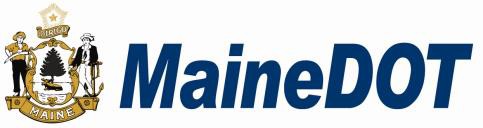 Maine Department of Transportation Municipal Stream Crossing Program Application Template Applicant Organization NameApplicant Mailing AddressApplicant Contact (name, phone #, email)Agent/Consultant/Engineering Information (if applicable) Name of proposed project. Demonstrate eligibility based on program overview.Stream Crossing location (include municipality or unorganized territory, GPS location, culvert crossing location, stream name).Existing culvert information including structure type, shape, material, streambed material in structure, number of culverts at crossing, length, width, height, and age of structure, clearance (distance between material at bottom of culvert or streambed and top of inside of culvert). Demonstrate improvement to fish and wildlife habitat by including:Identification of crossing (Crossing ID#) in Maine Stream Habitat Viewer. If not present in stream habitat viewer, provide closest Crossing ID# to the structure on that stream and description of relative locations, whether crossing is a barrier or potential barrier to fish passage.    Any documented presence (through DMR, IFW, USFWS, NOAA) of the following fish in the stream (Wild brook trout, Sea-run brook trout, Atlantic Salmon (sea-run or landlocked), sea run alewives, Blueback herring, American eels, Sea-run rainbow smelt, or other diadromous species)Use the Maine Stream Habitat Viewer or Beginning with Habitat Map Viewer to identify presence of Atlantic Salmon Critical Habitat, Atlantic Salmon DPS, Atlantic salmon modeled habitat, Brook trout habit, within the drainage of a state “heritage” water, within drainage of an alewife pond, significant Vernal pools within 1 mile, state or federal endangered, threatened or special concern aquatic or terrestrial species (within 1 mile), other priority habitats.Presence of other resources nearby such as significant wildlife habitats, vernal pools, etc.; Photos of the stream crossing showing structure condition, looking at the crossing from downstream and upstream, looking upstream and downstream, inside of the structure, and any safety conditions.Stream Measurements and Field work (measured bankfull width, estimated/modelled bankfull width, bankfull width used for preliminary structure sizing, preliminary crossing width, slope of stream (%) based on stream longitudinal survey. If field work has not been completed, provide date when it will be completed. For fieldwork techniques, refer to Stream Smart Field Work Video and Maine Stream Smart Road Crossing Pocket Guide.Bankfull width estimates and modelling resources: Maine Stream Habitat Viewer StreamStats Applicant’s preliminary plan or concept for crossing structure design including: intended culvert/crossing shape, material, width, clearance, length, clear span (if bridge). Note in application if this work hasn’t been completed yet. Applicant commits to the following performance standards and actions related to the propose project’s design and installation (check all that apply; failing to complete will result in decreased scores): 	Field work and design will include longitudinal profile survey of stream channel to determine slope, structure size will be determined by field-measured average bankfull width of stream, crossing will be skewed to match stream flow as much as practicable, crossing invert or bottom elevation will be below the potential scour vertical adjustment profile line and will match the stream slope based on recommended longitudinal profile survey. For more information on the vertical adjustment profile refer to Stream Smart Field Work Video.	Project engineering will meet MaineDOT’s 100-year flood standard, engineer has or will be retained to assistant with project design, note whether existing plans for available, final plans will be stamped by Maine Licensed Engineer prior to construction.  	New crossing will contain stream materials closely matching native stream bed and crossing will include constructed stream banks through the structure connecting to natural stream banks for terrestrial wildlife passage.	Structure will be sized at least 1.2 times bankfull width.	Applicant has or will obtain necessary Army Corps of Engineers and DEP Natural Resources Protection Act permits for this project.	Structure design will be shared with and reviewed by MaineDOT’s bridge maintenance office during the design process for any structure spans proposed greater than 10FT. This is to provide any additional advice that should be considered during design. MaineDOT’s Bridge Maintenance Division (ben.foster@maine.gov or Ron.Taylor@maine.gov ). For more information, refer to MaineDOT’s Bridge Design Guide and MaineDOT’s Policies and Laws related to Bridges in Maine.Documentation and description of flooding or overtopping and associated damage. Description of safety and impact to community including detour lengths, identify any critical infrastructure cut-off from access if this crossing were to fail, number of businesses and homes cut-off, average annual daily traffic (AADT) using MaineDOT’s Public Map Viewer.Amount of money spent on maintenance or failures of the crossing and description and documentation of maintenance history.Project schedule including any design activities, anticipated construction duration, start and completion date. All projects must at least provide approximately start and completion date.Cost and budget information (provide approximate cost and budget totals if project has not been designed) including applicant organization, total amount of funds being requested, estimated matching funds committed to project (types/in-kind service). If your local funding share is dependent on town meeting approval, provide date of annual town meeting. A grant agreement will not be signed until the town as approved the local match. If available, include source of project cost estimate, total estimated engineering/survey costs, permitting and bidding costs, construction (materials, mobilization, installation) costs. Describe whether a new design will eliminate or greatly reduce current maintenance costs.